Suppose that there is a 3rd class of fundamental particles, called “goofions,” for which 0, 1, or 2 particles may occupy any state.  Write the relative probabilities: P(0), P(1), and P(2) as a function of: ε, μ, and β for these “goofions”.  Use that to write the mean occupation number: 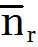 